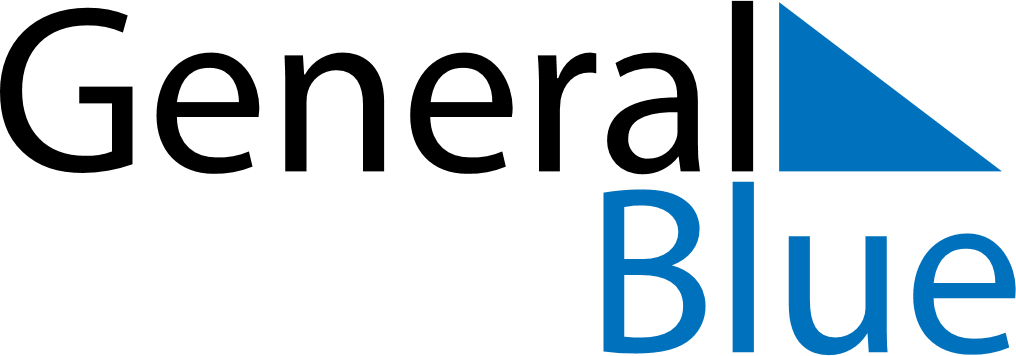 July 2018July 2018July 2018July 2018MalawiMalawiMalawiMondayTuesdayWednesdayThursdayFridaySaturdaySaturdaySunday123456778Independence Day910111213141415161718192021212223242526272828293031